Module Home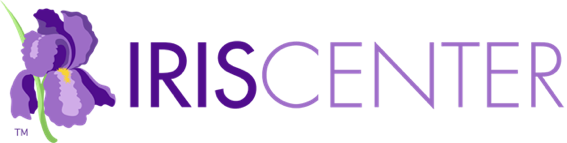 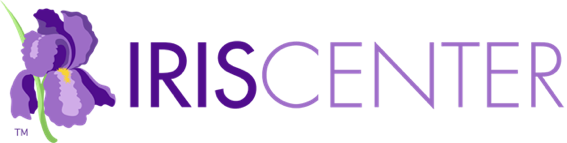 Module Description: This module describes the MTSS, or RTI, framework as applied to mathematics. It includes discussions of how MTSS and RTI are related, as well as a description of instruction, assessment, and data-based decision making at each level of intensity: Tier 1, Tier 2, and Tier 3 (est. completion time: 2.5 hours).ChallengeVideo: Two years ago, the staff at Lyle Elementary School decided to…Initial ThoughtsWhat is RTI for mathematics?How can teachers effectively implement RTI for mathematics?Perspectives & ResourcesModule ObjectivesHave an understanding of the MTSS/RTI framework as it applies to mathematicsBe familiar with the main features or components of MTSS/RTIBe able to identify the differences in instruction at each tierUnderstand the importance of making data-based instructional decisionsPage 1: Overview of RTITeachers know that if students are to create a foundation for…Research ShowsLink: multi-tiered system of support (MTSS)For Your InformationRTI serves two primary purposes… [bullet points]Link: IQ-achievement discrepancy model [definition]Link: pre-referral [definition]Did You Know?Link: common characteristics [drop-down menu]Link: mathematics learning disability (MLD) [definition]Video: In the video, Tessie Rose Bailey, a technical assistance provider…Tiers of SupportVideo: The movie illustrates the number of students in the average…Link: Every Student Succeeds Act (ESSA) [definition]Link: Individuals with Disabilities Education Act (IDEA) [definition]In this module, we will… [bullet points]Page 2: The Features of RTIAlthough schools might implement RTI in different ways, there are…RTI Features [table]Link: evidence-based practices [definition]Link: formative assessment [definition]Video: Watch the video to gain a clearer understanding of the…Elementary versus Middle and High SchoolAudio: David Allsopp discusses how RTI differs at the elementary…Audio: Brad Witzel discusses how RTI differs at the elementary…Myth/Fact [table]Importance of CollaborationHe also elaborates on the four steps below that… [bullet points]Audio: Brad Witzel discusses the importance of collaboration…Page 3: Universal ScreeningThe administration of an assessment to every student in a classroom…Frequency of the ScreeningTime Administered/Purpose [table]For Your InformationSelecting a MeasureLink: curriculum-based measurement (CBM) [definition]Link: general outcome measurement (GOM) [definition]Computation Probe/Concepts and Applications Probe [table]Regardless of the universal screening measure a… [bullet points]For Your InformationLink: Click to use this tool chart [web page]Audio: Brad Witzel highlights the need for better universal…Administering a MeasureLink: alternate forms [definition]Audio: David Allsopp discusses how time, staffing, and…Criteria for Identifying Struggling StudentsLink: benchmarks [definition]Audio: Listen as Lynn Fuchs explains the importance of…Page 4: InstructionEffective instruction is a cornerstone of the RTI framework…High-Quality InstructionStandards-based curriculumLink: Common Core State Standards for… [definition]Additionally, the CCSSM… [bullet points]Evidence-based practices (EBPs)Link: scientifically based research [definition]Among the benefits of using EBPs… [bullet points]For Your InformationIncreasingly Intensive Levels of SupportTier 1: Core InstructionEvidence-Based Practice/Definition [table]Link: High-Quality Mathematics Instruction: What Teachers Should Know [IRIS Module]Tier 2: Supplemental InterventionLink: standard protocol [definition]Link: problem-solving [definition]Group Size/Length of Intervention [table]Audio: Brad Witzel discusses the importance of not ending…For Your InformationAudio: David Allsopp suggests considering the…Link: Click for a list of web-based… [drop-down menu]Link: Best Evidence Encyclopedia [website]Link: Center on Instruction [website]Link: Doing What Works [web page]Link: Evidence-Based Intervention… [web page]Link: National Center on Intensive… [website]Link: Promising Practices Network [web page]Link: What Works Clearinghouse [website]Tier 3: Intensive, Individualized InterventionChange/Definition [table]For Your InformationLink: Click to learn more… [drop-down menu]Assessment/Purpose [table]For Your InformationLink: The Pre-Referral Process: Procedures for Supporting Students with Academic and Behavioral Concerns [IRIS Module]Link: Intensive Intervention (Part 1): Using Data-Based Individualization to Intensify Instruction [IRIS Module]Comparison of Instruction at Each TierTier 1/Tier 2/Tier 3 [table]Page 5: Progress MonitoringProgress monitoring is a form of assessment in which student learning…It is used in the following ways at the different levels… [bullet points]These assessments are useful because… [bullet points]Audio: Brad Witzel discusses why it is important to use a curriculum…Link: mastery measurement [definition]For Your InformationComputation Probe/Concepts and Applications Probe [table]For Your InformationLink: Click to use this tool chart [web page]Audio: David Allsopp discusses an option for assessing…Keep in MindAudio: Lynn Fuchs talks more about the benefits of using…Administering, Scoring, and Graphing Progress Monitoring ProbesAdministering [drop-down menu]For Your InformationScoring [drop-down menu]Link: Elementary computation probe… [drop-down sample]Link: Secondary algebra probe… [drop-down sample]Audio: Lynn Fuchs points out several issues that school…Audio: Brad Witzel discusses the reasoning behind…Graphing [drop-down menu]For Your InformationLink: Progress Monitoring: Mathematics [IRIS Module]Link: RTI: Progress Monitoring [IRIS Module]ActivityLink: Student A: Elementary Student [drop-down sample]Link: Student B: Secondary Student [drop-down sample]Page 6: Evaluating Student PerformanceAs we have explained, one of the purposes of RTI is to…Rate of GrowthLink: IRIS Slope Calculator [pop-up tool]The teacher should compare each student’s rate of… [bullet points]For Your InformationActivityLink: Student A: Elementary Student [drop-down menu]Link: Student B: Secondary Student [drop-down menu]Performance LevelBy doing so, the teacher can determine whether… [bullet points]ExampleLink: Description of Ian’s Graph [drop-down menu]ActivityLink: Student A: Elementary Student [drop-down menu]Link: Student B: Secondary Student [drop-down menu]For Your InformationLink: IRIS Short-Term Goal Calculator [pop-up tool]Link: Calculating a short-term goal [drop-down menu]Dual DiscrepancyWhen teachers use this approach, they can… [bullet points]Performance Level/Rate of Growth/Outcome [table]Audio: Lynn Fuchs outlines how to determine whether a student…When to Use Each IndicatorLevel of Support/Indicator(s)/When to Evaluate [table]ActivityLink: Click to begin [drop-down menu]Page 7: Data-Based DecisionsData-based decision-making is the process of using data…Indicating Instructional SupportsDiscontinuing Instructional SupportsLink: round of intervention [definition]For Your InformationLink: individualized education program (IEP) [definition]Link: Intensive Intervention (Part 2): Collecting and Analyzing Data for Data-Based Individualization [IRIS Module]Performance Level: 20/Slope: 0.4 [table]Audio: Listen as Diane Bryant describes how teams make…ActivityLink: Student 3 [drop-down menu]Link: Student 4 [drop-down menu]Page 8: Fidelity of ImplementationThroughout the RTI process, it’s important that schools and districts…Link: fidelity of implementation [definition]Link: Lyle Elementary RTI Manual [PDF]Link: East High School RTI Manual [PDF]Fidelity VariablesAs is outlined in the table below, fidelity checks… [bullet points]Fidelity Variables [table]Link: standard checklist [definition]Link: Evidence-Based Practices (Part 2): Implementing a Practice or Program with Fidelity [IRIS Module]Audio: David Chard talks about two components of RTI…Ms. Wilkes exampleMs. Sutton exampleMr. Chandler examplePage 9: Implementation at Lyle ElementaryIn the Challenge, you learned that for the past two years…Did You Know?Link: Lyle Elementary RTI Manual [PDF]Universal ScreeningHigh-Quality InstructionLink: Click to view one of Ms. Shockley’s… [drop-down menu]Progress MonitoringLink: TaShonda [drop-down menu]Link: Luis [drop-down menu]Link: Olivia [drop-down menu]Link: Jacob [drop-down menu]Data-Based Decisions (Tier 1)Student/Does Performance Level Meet Criteria?/Does… [table]Fidelity of ImplementationLink: Fidelity of Implementation: Selecting and Implementing Evidence-Based Practices and Programs [IRIS Module]Data-Based Decisions (Tier 2)Link: Luis [drop-down menu]Link: Olivia [drop-down menu]Link: Jacob [drop-down menu]Audio: Diane Bryant discusses a number of the issues that…Page 10: Implementation at East High SchoolIn the Challenge, you learned that for the past two years…Did You Know?Link: East High School RTI Manual [PDF]Universal ScreeningHigh-Quality InstructionAudio: Brad Witzel discusses the benefits of creating a flextime…Audio: David Allsopp discusses the advantages of scheduling by…Progress MonitoringData-Based DecisionsStudent/Does Performance Level Meet Criteria?/Does… [table]Fidelity of ImplementationLink: Fidelity of Implementation: Selecting and Implementing Evidence-Based Practices and Programs [IRIS Module]Page 11: References & Additional ResourcesSuggested module citationReferencesAdditional ResourcesPage 12: CreditsContent ContributorsExpert ReviewersModule DevelopersModule Production TeamMediaWrap UpSummary of the moduleVideo: Click on the movie for a summary of the main features of RTI…Revisit your Initial Thoughts responsesAssessmentTake some time now to answer the following questions.You Have Completed This ModuleGive Us Your FeedbackLink: Module Feedback FormProfessional Development HoursLink: IRIS PD OptionsRelated Resources [link]       NOTES       NOTES       NOTES       NOTES       NOTES       NOTES       NOTES       NOTES       NOTES       NOTES       NOTES       NOTES       NOTES       NOTES       NOTES